ПРОЕКТ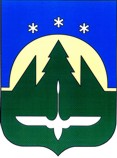 АДМИНИСТРАЦИЯ ГОРОДА ХАНТЫ-МАНСИЙСКАХанты-Мансийского автономного округа-ЮгрыПОСТАНОВЛЕНИЕот  _________________                                                                          №  _____Об   утверждении порядка  управления муниципальным долгом города Ханты-МансийскаВ целях реализации статьи 101 Бюджетного кодекса Российской Федерации, руководствуясь Федеральным законом от 06.10.2003 № 131-ФЗ «Об общих принципах организации местного самоуправления в Российской Федерации», статьей 71 Устава города Ханты-Мансийска:1.       Утвердить порядок управления муниципальным долгом города Ханты-Мансийска  согласно приложению.Настоящее постановление вступает в силу после дня его официального опубликования.Контроль  за выполнением постановления возложить на директора Департамента управления финансами Администрации города Ханты-Мансийска.Глава Администрации города Ханты-Мансийска				            		М.П.РяшинПриложениек постановлению Администрации города Ханты-МансийскаПорядок  управления муниципальным долгом города Ханты-МансийскаI. Общие положения1. Порядок управления муниципальным долгом города Ханты-Мансийска (далее – Порядок) разработан в соответствии с Бюджетным кодексом Российской Федерации (далее – Бюджетный кодекс), Федеральным законом «Об общих принципах организации местного самоуправления в Российской Федерации» и определяет порядок управления, контроля и обслуживания муниципального долга на территории муниципального образования Ханты-Мансийского автономного округа – Югры городской округ город Ханты-Мансийск  (далее – муниципальное образование, город Ханты-Мансийск).2. Термины и понятия, применяемые в настоящем Порядке:- муниципальные заимствования – это совокупность муниципальных займов, осуществляемых путем выпуска ценных бумаг от имени муниципального образования, кредитов, привлекаемых в соответствии с Бюджетным кодексом в бюджет города Ханты-Мансийска от кредитных организаций, бюджетных кредитов от других бюджетов бюджетной системы Российской Федерации, по которым возникают муниципальные долговые обязательства;- муниципальный долг города Ханты-Мансийска - совокупность долговых обязательств муниципального образования, возникающих из муниципальных внутренних заимствований, муниципальных гарантий по обязательствам третьих лиц, других обязательств в соответствии с видами долговых обязательств, установленных Бюджетным кодексом, принятых на себя городом Ханты-Мансийска.- прямые обязательства города Ханты-Мансийска - все обязательства, которые требуют выплат процентов и (или) основной суммы кредитору в установленный срок или иные сроки.- условные обязательства города Ханты-Мансийска - обязательства, выплаты по которым могут возникнуть в будущем при наступлении заранее оговоренных обстоятельств, не подконтрольных муниципальному образованию.-  муниципальная гарантия – способ обеспечения гражданско-правовых обязательств, в силу которого муниципальное образование – гарант дает письменное обязательство отвечать за исполнение лицом, которому дается муниципальная гарантия, обязательства перед третьими лицами полностью или частично;- финансовый орган Администрации города Ханты-Мансийска – Департамент управления финансами Администрации города Ханты-Мансийска.- муниципальная долговая книга города Ханты-Мансийска - совокупность информации об объеме долговых обязательств муниципального образования.- гарантийный случай - факт невозврата лицом, получившим гарантию муниципального образования, лицу, в пользу которого предоставлена гарантия города Ханты-Мансийска, долга в срок, установленный в кредитном договоре либо в ином договоре о предоставлении заемных средств.- реструктуризация муниципального долга - основанное на соглашении прекращение долговых обязательств, составляющих долг города Ханты-Мансийска, с заменой указанных долговых обязательств иными долговыми обязательствами, предусматривающими другие условия обслуживания и погашения обязательств.-  предельный объем муниципального долга – это объем муниципального долга, который не может быть превышен при исполнении бюджета города Ханты-Мансийска;-  верхний предел муниципального долга – это расчетный показатель по состоянию на 1 января года, следующего за очередным финансовым годом и каждым годом планового периода, с указанием, в том числе верхнего предела долга по муниципальным гарантиям;- обслуживание муниципального долга – это операции по выплате доходов по муниципальным долговым обязательствам в виде процентов по ним и (или) дисконта, осуществляемые за счет средств бюджета города Ханты-Мансийска. 3. Долговые обязательства муниципального образования могут существовать в виде обязательств по:1) ценным бумагам муниципального образования (муниципальным ценным бумагам);2) бюджетным кредитам, привлеченным в бюджет города Ханты-Мансийска от других бюджетов бюджетной системы Российской Федерации;3)  кредитам, полученным муниципальным образованием от кредитных организаций;4) гарантиям муниципального образования (муниципальным гарантиям).4.  К прямым обязательствам муниципального образования относятся обязательства по:1) муниципальным ценным бумагам города Ханты-Мансийска;2) бюджетным кредитам, привлеченным в бюджет города Ханты-Мансийска от других бюджетов бюджетной системы Российской Федерации;3) кредитам, полученным городом Ханты-Мансийском от кредитных организаций.5. К условным обязательствам относятся обязательства по муниципальным гарантиям города Ханты-Мансийска.6.  В объем муниципального долга включаются:1) номинальная сумма долга по муниципальным ценным бумагам;2) объем основного долга по бюджетным кредитам, привлеченным в бюджет города Ханты-Мансийска;3) объем основного долга по кредитам, полученным муниципальным образованием;4) объем обязательств по муниципальным гарантиям;5) объем иных (за исключением указанных) непогашенных долговых обязательств муниципального образования.7.  Долговые обязательства муниципального образования исполняются за счет средств бюджета муниципального образования и погашаются в сроки, определенные условиями договоров (соглашений).8. Возникновение долговых обязательств, входящих в состав муниципального долга, исполнение которых требует увеличения  предельных размеров,  в  том числе:- предельного объема муниципального долга на очередной финансовый год  и каждый год планового периода в рамках ограничений, установленных Бюджетным кодексом  с  разбивкой долга по видам долговых обязательств, входящих в состав муниципального долга;- верхнего предела муниципального долга на конец очередного финансового года и конец каждого года планового периода с соблюдением ограничений, установленных Бюджетным кодексом;- предельного объема муниципальных заимствований в текущем финансовом году с учетом положений Бюджетного кодекса;-  предельного объема расходов на обслуживание муниципального долга в очередном финансовом году и каждый год планового периода с соблюдением ограничения, установленного Бюджетным кодексом;- бюджетных ассигнований на возможное исполнение выданных муниципальных гарантий,возможно только после внесения соответствующих изменений в решение Думы города Ханты-Мансийска о бюджете города  Ханты-Мансийска на очередной финансовый год и плановый период (далее – решение о бюджете).9. Долговые обязательства муниципального образования, возникающие в результате предоставления муниципальных гарантий (поручительств) обеспечиваются в пределах бюджетных ассигнований на возможное исполнение выданных муниципальных гарантий.10. Заемные средства используются на покрытие дефицита бюджета города Ханты-Мансийска, а также для финансирования расходов бюджета города Ханты-Мансийска в пределах расходов на погашение муниципальных долговых обязательств.11. Долговые обязательства муниципального образования могут быть краткосрочными (менее одного года), среднесрочными (от одного года до пяти лет) и долгосрочными (от пяти до 10 лет включительно).12. Муниципальный долг полностью и без условий обеспечивается всем находящимся в собственности муниципального образования имуществом, составляющим муниципальную казну  муниципального образования. Объектами обеспечения муниципального долга являются:- средства местного бюджета;- движимое и недвижимое имущество, находящееся в собственности муниципального образования, за исключением  имущества, запрещенного действующим законодательством для этих целей в качестве объекта обеспечения долговых обязательств.II. Управление муниципальным долгом13.  Управление муниципальным долгом включает в себя:-  планирование объемов принимаемых муниципальных долговых обязательств;- планирование расходов по погашению и обслуживанию муниципальных долговых обязательств;-    разработку программы муниципальных внутренних заимствований на очередной финансовый год и плановый период;-  разработку программы муниципальных гарантий на очередной финансовый год и плановый период;-   осуществление мероприятий по привлечению и погашению заемных средств в пределах утвержденной программы муниципальных внутренних заимствований;- осуществление мероприятий по организации предоставления муниципальных гарантий в пределах утвержденной программы муниципальных гарантий;-    обслуживание муниципального долга;-  соблюдение условий реструктуризации муниципального долга и обеспечение ее проведения;-    ведение муниципальной долговой книги города Ханты-Мансийска;-    анализ и контроль состояния муниципального долга.14. Управление муниципальным долгом начинается на стадии планирования бюджета города Ханты-Мансийска  на очередной финансовый год и плановый период.15.  Управление муниципальным долгом осуществляется  финансовым органом Администрации города Ханты-Мансийска – Департаментом управления финансами Администрации города Ханты-Мансийска (далее – Департамент) в соответствии с настоящим порядком.16. Объем привлечения муниципальных внутренних заимствований, а также прогнозы обслуживания и погашения муниципальных долговых обязательств и объемов ожидаемых платежей по муниципальным гарантиям определяются на основе прогнозов доходов, объемов действующих и принимаемых обязательств и объемов расходов муниципального образования.17.  Планирование долговых обязательств муниципального образования включает в себя:- оценку возможности исполнения уже принятых обязательств за счет доходов бюджета города Ханты-Мансийска в очередном финансовом году и плановом периоде;- составление перечня планируемых к принятию в очередном финансовом году и плановом периоде условных обязательств, а также необходимый объем резерва по ожидаемой финансовой ответственности по этим условным обязательствам;- составление перечня планируемых к принятию в очередном финансовом году и плановом периоде обязательств с условным графиком их обслуживания и погашения.18.   Структура муниципального долга муниципального образования и программа муниципальных внутренних заимствований на очередной финансовый год определяются в рамках подготовки проекта бюджета на очередной финансовый год и плановый период.19. Разработку программ  муниципальных внутренних заимствований  и муниципальных гарантий на очередной финансовый год и плановый период, осуществление мероприятий по привлечению и погашению заемных средств, в пределах утвержденной программы муниципальных внутренних заимствований, осуществляется на основе данных, полученных в результате планирования прямых и условных обязательств.Программа муниципальных внутренних заимствований на очередной финансовый год и плановый период (далее - программа заимствований) представляет собой перечень всех внутренних заимствований муниципального образования с указанием объема привлечения и объема средств, направляемых на погашение основной суммы долга города Ханты-Мансийска по каждому виду заимствований.Программа муниципальных гарантий на очередной финансовый год и плановый период (далее - программа гарантий) представляет собой перечень предоставляемых муниципальных гарантий на очередной финансовый год и плановый период.Проекты программы заимствований и программы гарантий разрабатываются в процессе подготовки проекта бюджета города Ханты-Мансийска на очередной финансовый год и плановый период в соответствии с требованиями Бюджетного кодекса.20. Обслуживание муниципальных долговых обязательств, возникающих в результате привлечения муниципальным образованием кредитных средств от кредитных организаций и других бюджетов бюджетной системы Российской Федерации, осуществляется посредством проведения операций по их погашению и выплате процентов по ним.21. Обслуживание муниципальных долговых обязательств, возникающих в результате выпуска муниципальных ценных бумаг, производит кредитная организация или другая специализированная финансовая организация (агент Администрации города Ханты-Мансийска) посредством осуществления операций по размещению муниципальных ценных бумаг, их выкупу, обмену и погашению в соответствии  действующим законодательством. 22. Поступления в бюджет города Ханты-Мансийска средств от заимствований учитываются в источниках финансирования дефицита бюджета города Ханты-Мансийска путем увеличения объема источников финансирования дефицита бюджета города Ханты-Мансийска.23. Все расходы на обслуживание долговых обязательств, включая дисконт (или разницу между ценой размещения и ценой погашения (выкупа) по муниципальным ценным бумагам), учитываются в бюджете города Ханты-Мансийска как расходы на обслуживание муниципального долга. 24. Поступления в бюджет города Ханты-Мансийска от размещения муниципальных ценных бумаг в сумме, превышающей номинальную стоимость, поступления в бюджет города Ханты-Мансийска, полученные в качестве накопленного купонного дохода, а также разница, возникшая в случае выкупа ценных бумаг по цене ниже цены размещения, относятся на уменьшение расходов на обслуживание муниципального долга в текущем финансовом году.25. Погашение основной суммы муниципального долга, возникшего из муниципальных внутренних заимствований, учитывается в источниках финансирования дефицита бюджета путем уменьшения объема источников финансирования дефицита бюджета города Ханты-Мансийска.26. Предельный объем муниципального долга, верхний предел муниципального долга, предельный объем муниципальных внутренних заимствований, предельный объем расходов на обслуживание муниципального долга на очередной финансовый год  и каждый год планового периода  рассчитывается Департаментом в рамках ограничений, установленных Бюджетным кодексом.27. Предельные объемы выпуска муниципальных ценных бумаг по номинальной стоимости на очередной финансовый год и каждый год планового периода, устанавливаются в соответствии с верхним пределом муниципального долга, рассчитанный Департаментом.28. Реструктуризация долга может быть осуществлена с частичным списанием суммы основного долга.29. Сумма расходов на обслуживание реструктурируемого долга не включается в объем расходов на обслуживание долгового обязательства в текущем году, если указанная сумма включается в общий объем реструктурируемых обязательств.30. Списание с муниципального долга реструктурируемых, а также погашенных (выкупленных) муниципальных долговых обязательств осуществляется с учетом положений Бюджетного кодекса.31. Учет и регистрация муниципальных долговых обязательств осуществляются в муниципальной долговой книге города Ханты-Мансийска в соответствии с Положением о муниципальной долговой книге. 32. Состав информации, порядок и срок ее внесения в муниципальную долговую книгу города Ханты-Мансийска устанавливаются Администрацией города Ханты-Мансийска.33. Анализ и контроль за состоянием и движением муниципального долга осуществляется Департаментом.34.  В соответствии с Положением об отдельных вопросах организации и осуществления бюджетного процесса в городе Ханты-Мансийске одновременно с годовым отчетом об исполнении бюджета города Ханты-Мансийска в Думу города Ханты-Мансийска представляется информация о состоянии муниципального внутреннего долга города  Ханты-Мансийска на первый и последний день отчетного финансового года, в том числе: 1) информацию о предоставлении муниципальных гарантий города Ханты-Мансийска;2) информацию о муниципальных внутренних заимствованиях города Ханты-Мансийска по видам заимствований.35. Информация о долговых обязательствах должна содержать унифицированную систему данных, позволяющих эффективное управление муниципальным долгом, качественное планирование его объемов, проведение объективного анализа и оценки долговой нагрузки на бюджет города Ханты-Мансийска, достоверное ведение учета о долговых обязательствах.